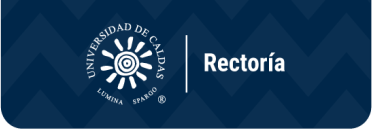 FORMATO PARA INSCRIPCIÓN DE ASPIRANTES A REPRESENTACIONES-CUERPOS COLEGIADOS DE LA INSTITUCIÓN-Las(os)	suscritas(os)		y 			identificadas(os) con cédulas de   ciudadanía   No.	y	, respectivamente, expresamos la intención de participar como candidatas(os) para la elección de:Representante(s) (indicar si es para representación de las(os) empleadas(os) administrativas(os), docentes, estudiantes -tipo de estudiante- o graduadas(os) -tipo de programa del que es egresada(o)-) de:Ante el cuerpo colegiado (indicar cuál de los cuerpos colegiados convocados):Fotografías tipo documento de fondo blanco.  	Con la firma del presente documento manifestamos no estar incursos(as) en causales de conflicto de intereses, inhabilidades e incompatibilidades consagradas en las normas colombianas que impidan la participación y eventual ejercicio de la representación, además de que cumplimos con los requisitos consagrados en las normas que rigen el cuerpo colegiado y el Estatuto Electoral.FIRMA(S):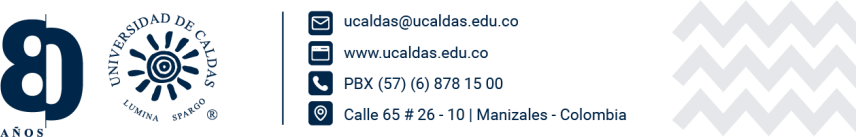 Aspirante PrincipalAspirante PrincipalNombres y apellidosDocumento de identidadDirecciónTeléfono celularCorreo electrónicoAspirante SuplenteAspirante SuplenteNombres y apellidosDocumento de identidadDirecciónTeléfono celularCorreo electrónico